Фотовыставка «Я и мои друзья»группа « Красная шапочка»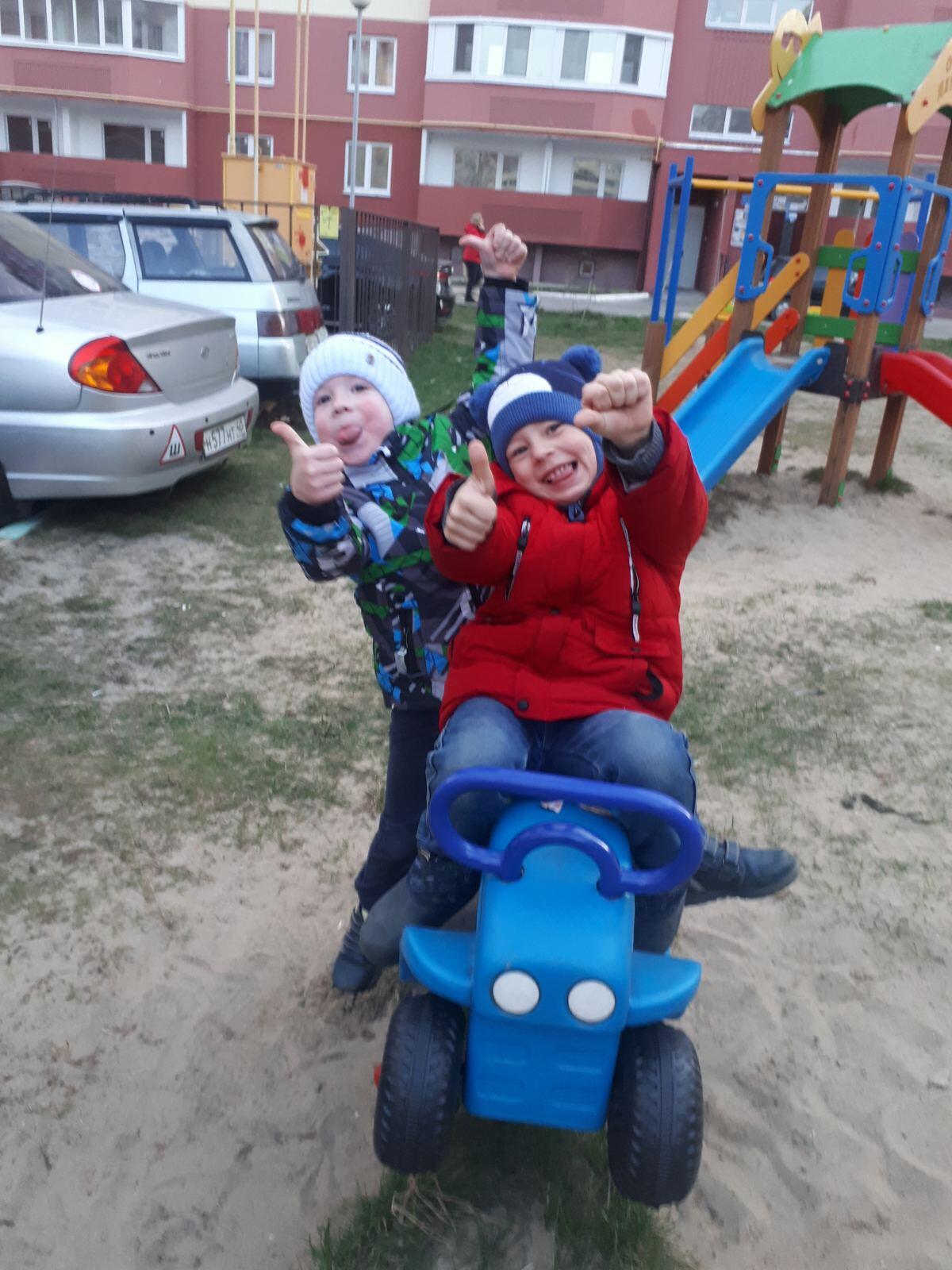 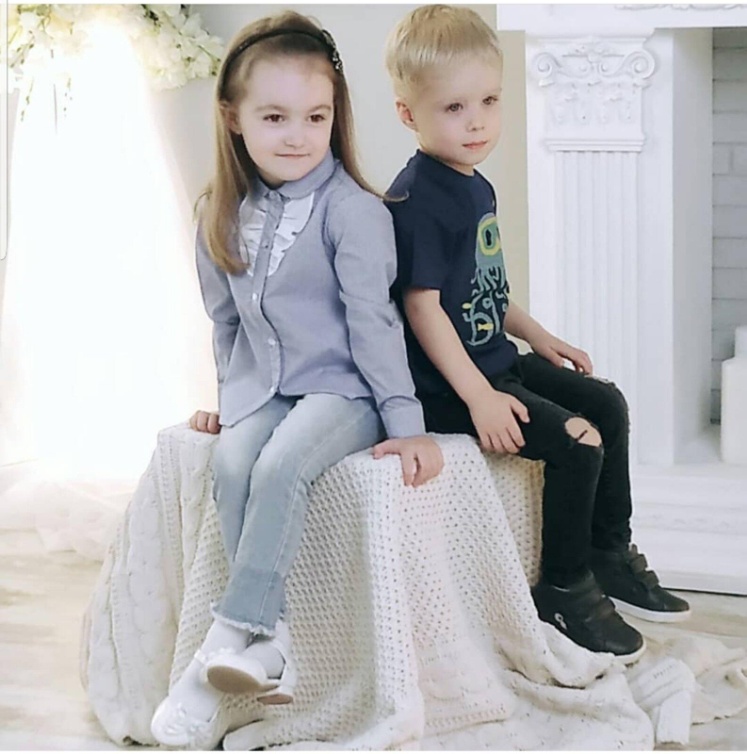 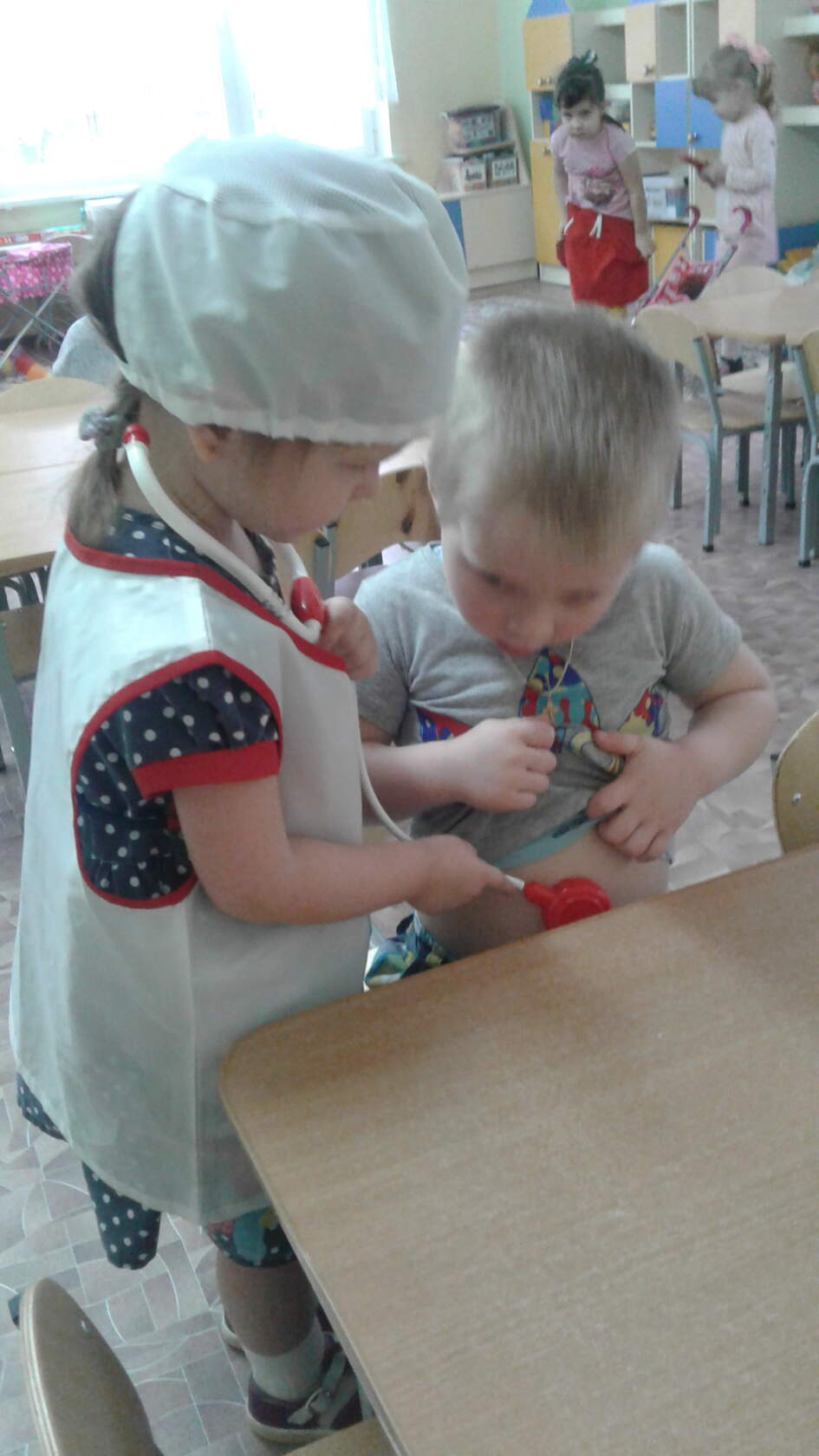 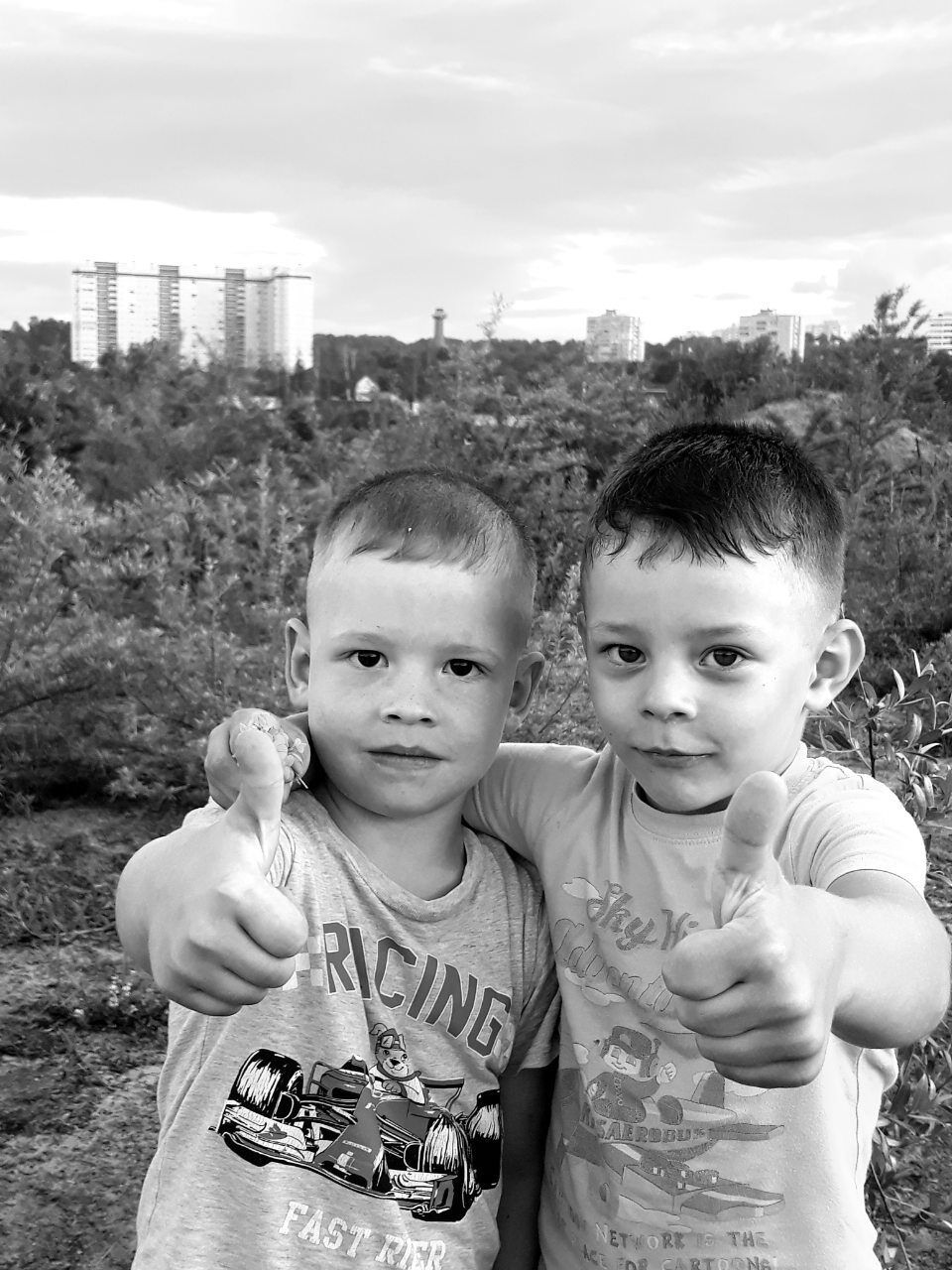 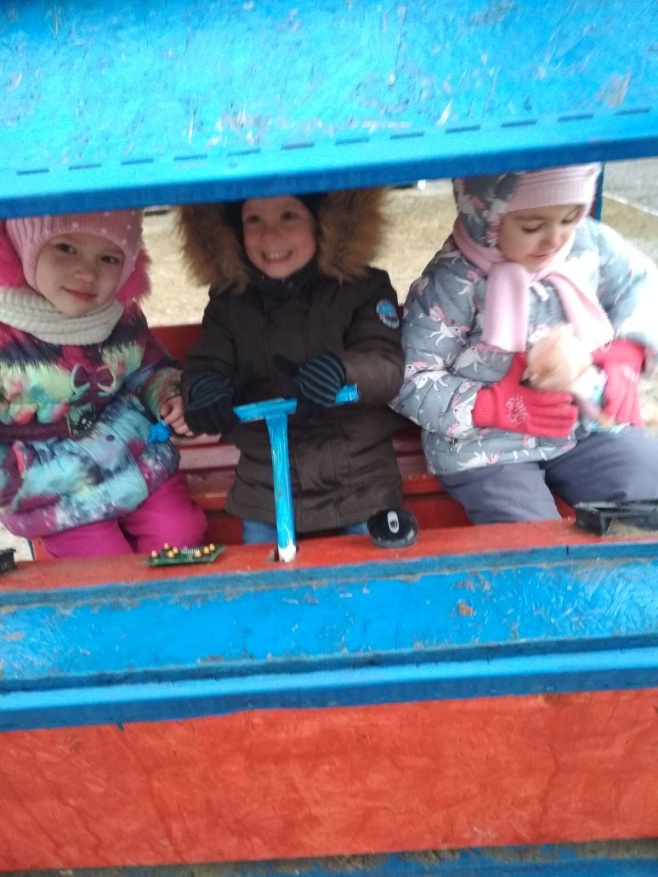 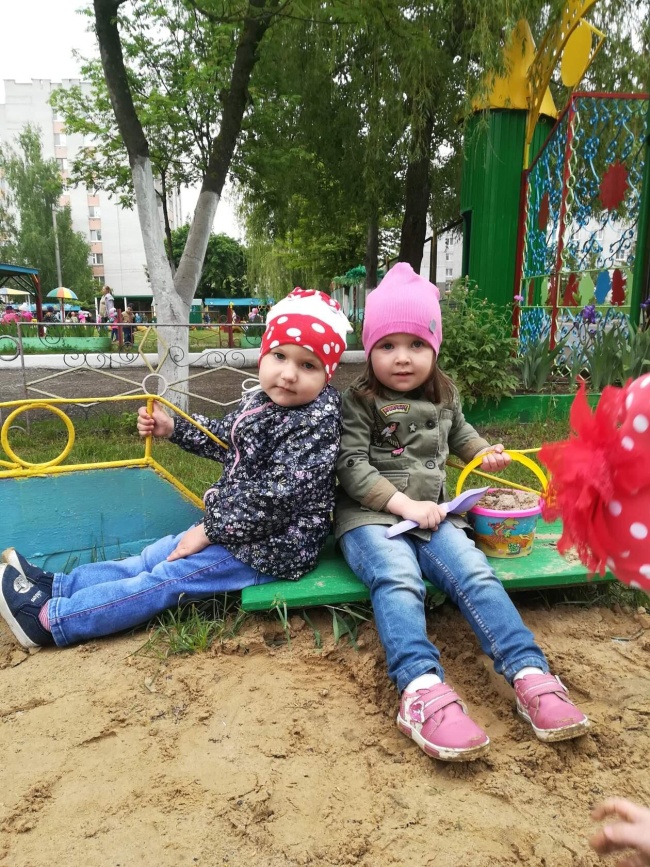 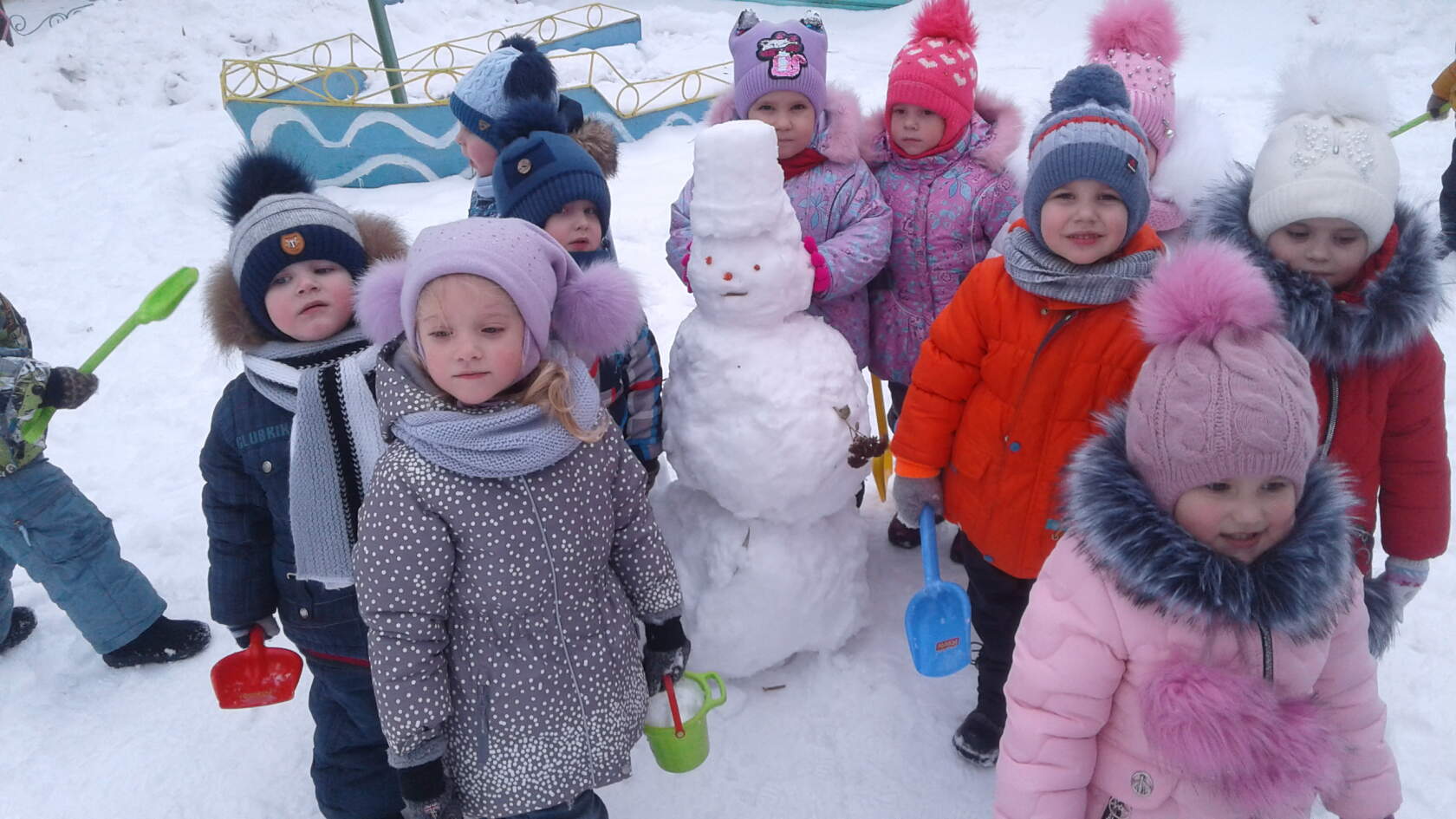 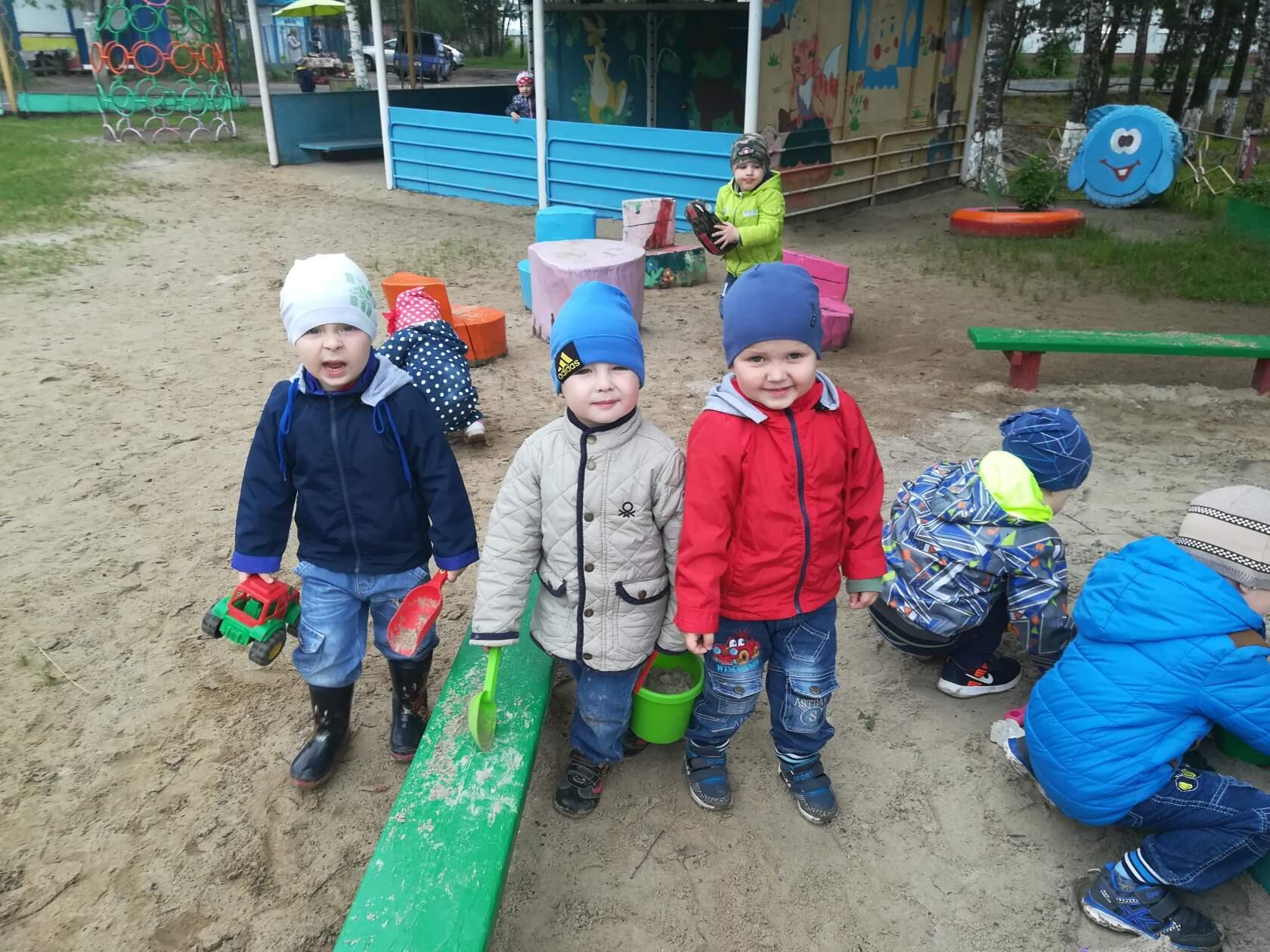 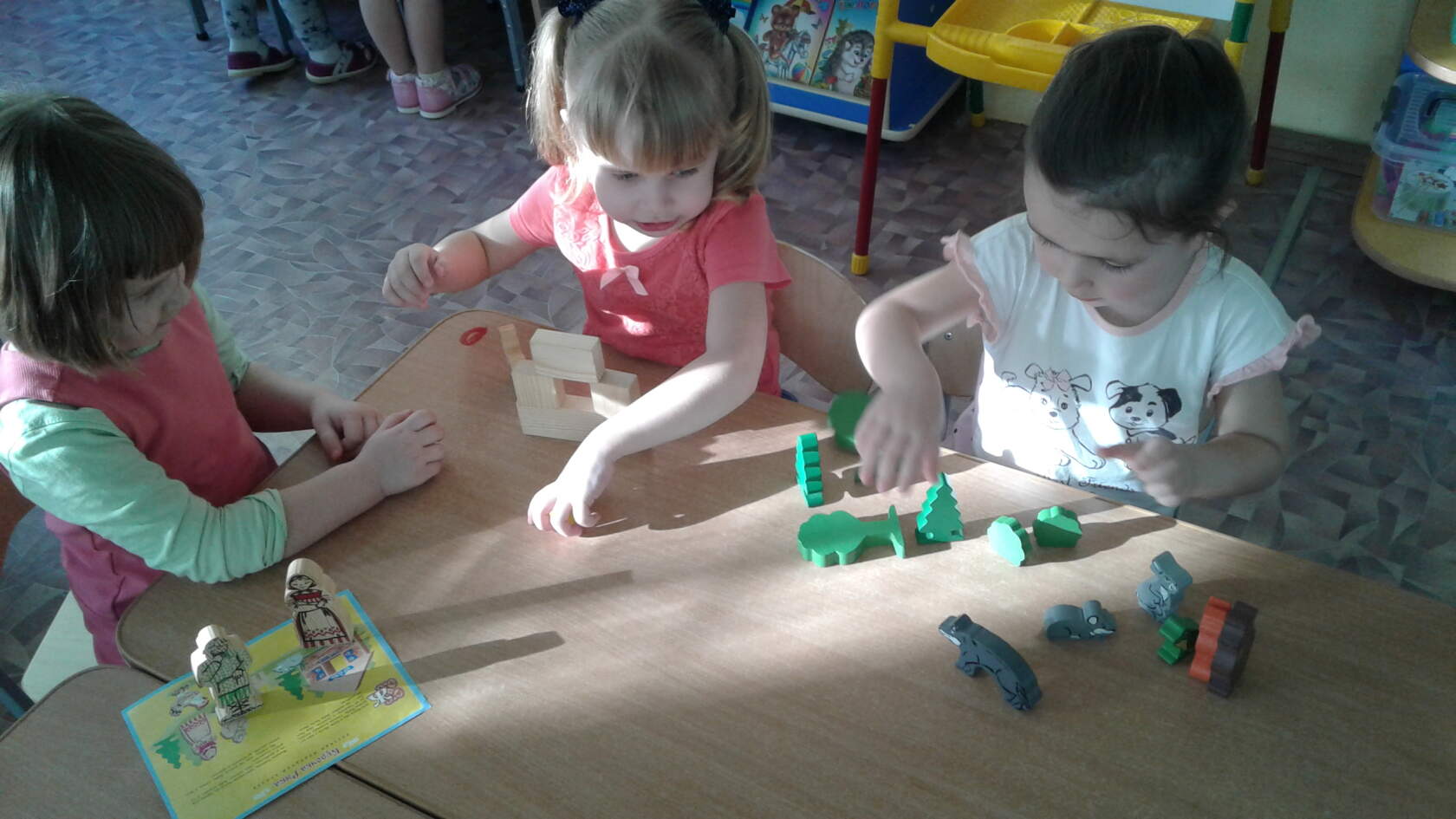 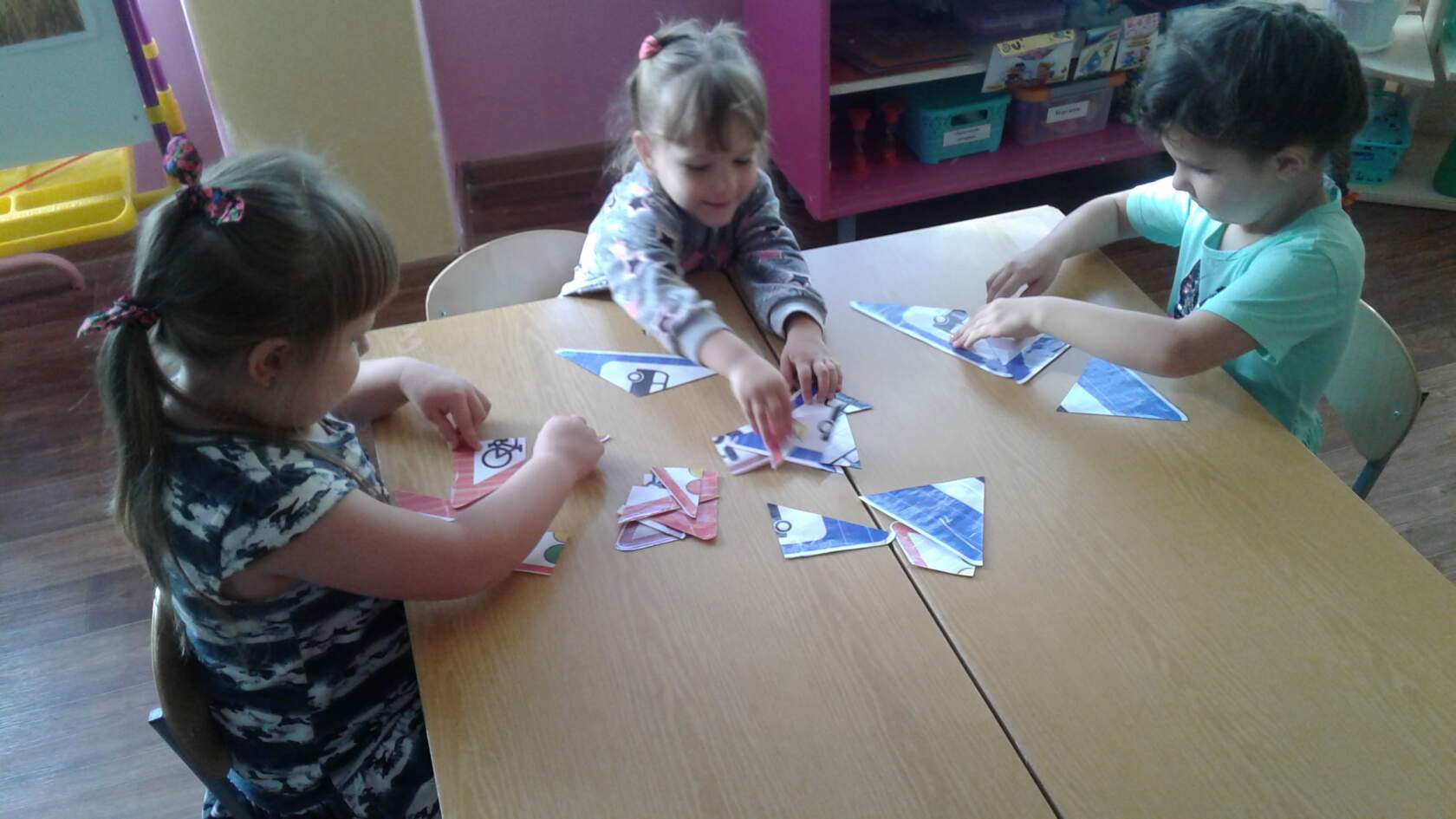 